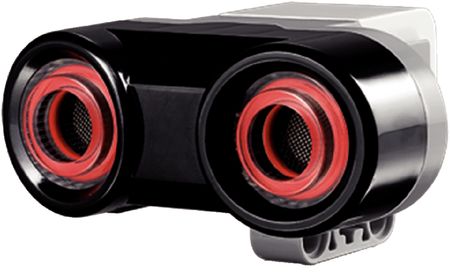 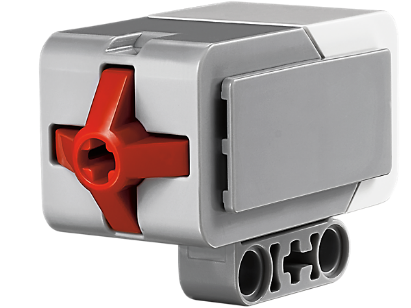 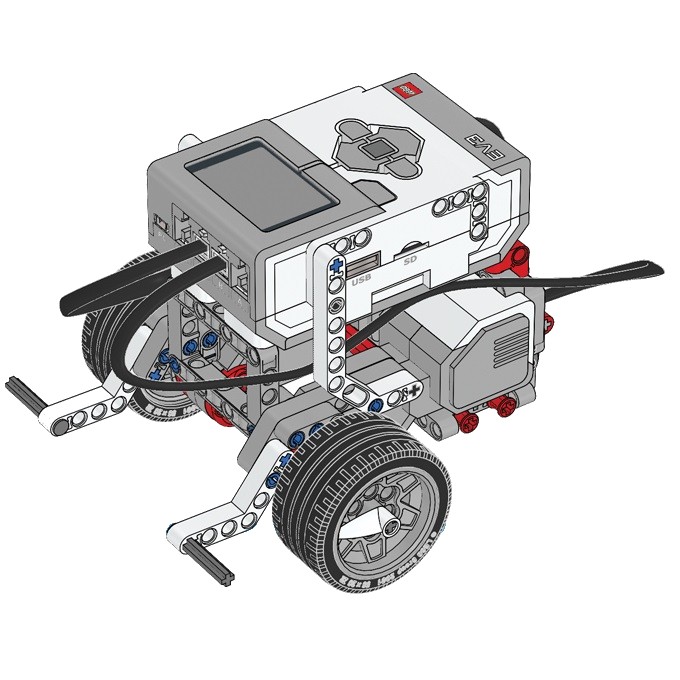  Capteur à ultrasons (distance) 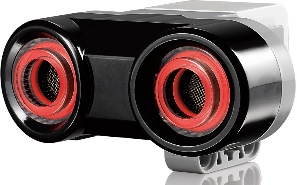 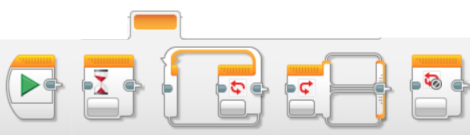 Afin de voir les effets de la détection des différents capteurs, vous utiliserez ce bloc (Attendre)  qui est dans l’onglet orange : 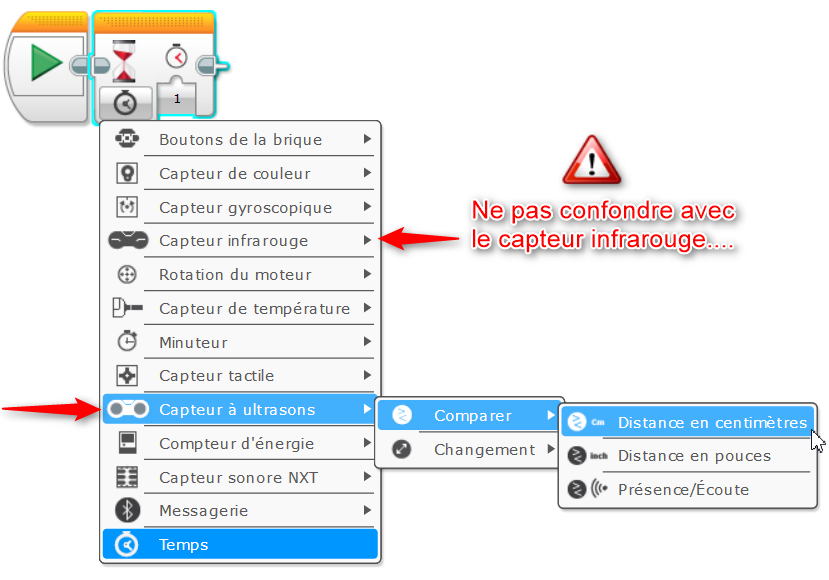 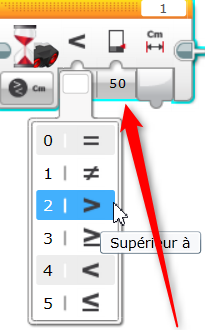 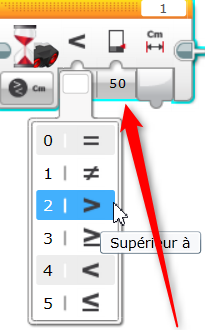 Pour ajouter ce capteur, réfère-toi à la partie Robot Educator dans le logiciel Lego Mindstorms EV3.Dans la section : Accueil (premier onglet)Robot EducatorInstructions de montageCapteur à ultrason – Base motrice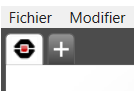 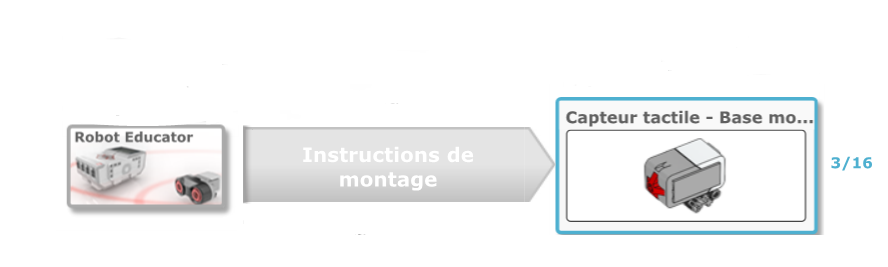 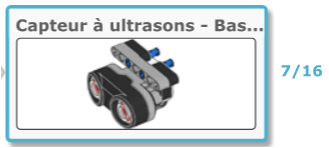 